REQUERIMENTO N.º 1209/2018Ementa: Informações sobre despejo de resíduos em lago existente na Al. Itatinga, bairro Joapiranga.Excelentíssimo Senhor Presidente;Nobres Vereadores:			Considerando o descarte progressivo de resíduos irregulares e consequente mortandade de peixes em tanque  e/ou lago existente na Alameda Itatinga, altura do nº 52.	O Vereador Henrique Conti requer, nos termos regimentais, após, a aprovação em plenário, seja encaminhado Ofício à CETESB – Companhia Ambiental do Estado de São Paulo e ao DAEV – Departamento de Águas e Esgotos de Valinhos, solicitando o que segue:	A CETESB possui conhecimento do despejo de líquido escuro e viscoso em tanque e/ou lago existente na Alameda Itatinga, altura do nº 52, bairro Joapiranga?	O que acarretou a mortandade dos peixes existente no local?	Foi solicitada análise da água? Se sim, o que ficou constatado?	É de conhecimento do departamento competente o assoreamento do tanque e/ou lago? Se sim, quais providências foram ou serão tomadas para sanar este crime ambiental?	Quais penalidades foram aplicadas à empresa ou pessoa infratora?	Houve dano ambiental devido ao despejo e ao assoreamento? Se sim, de que forma se dará a recomposição?	Enviar a esta Casa de Leis cópia de toda documentação pertinente ao assunto.Justificativa:Munícipes questionam este Vereador e solicitam maiores informações e providências necessárias.Valinhos, 22 de junho de 2018.Henrique ContiVereador – PVFotos anexas.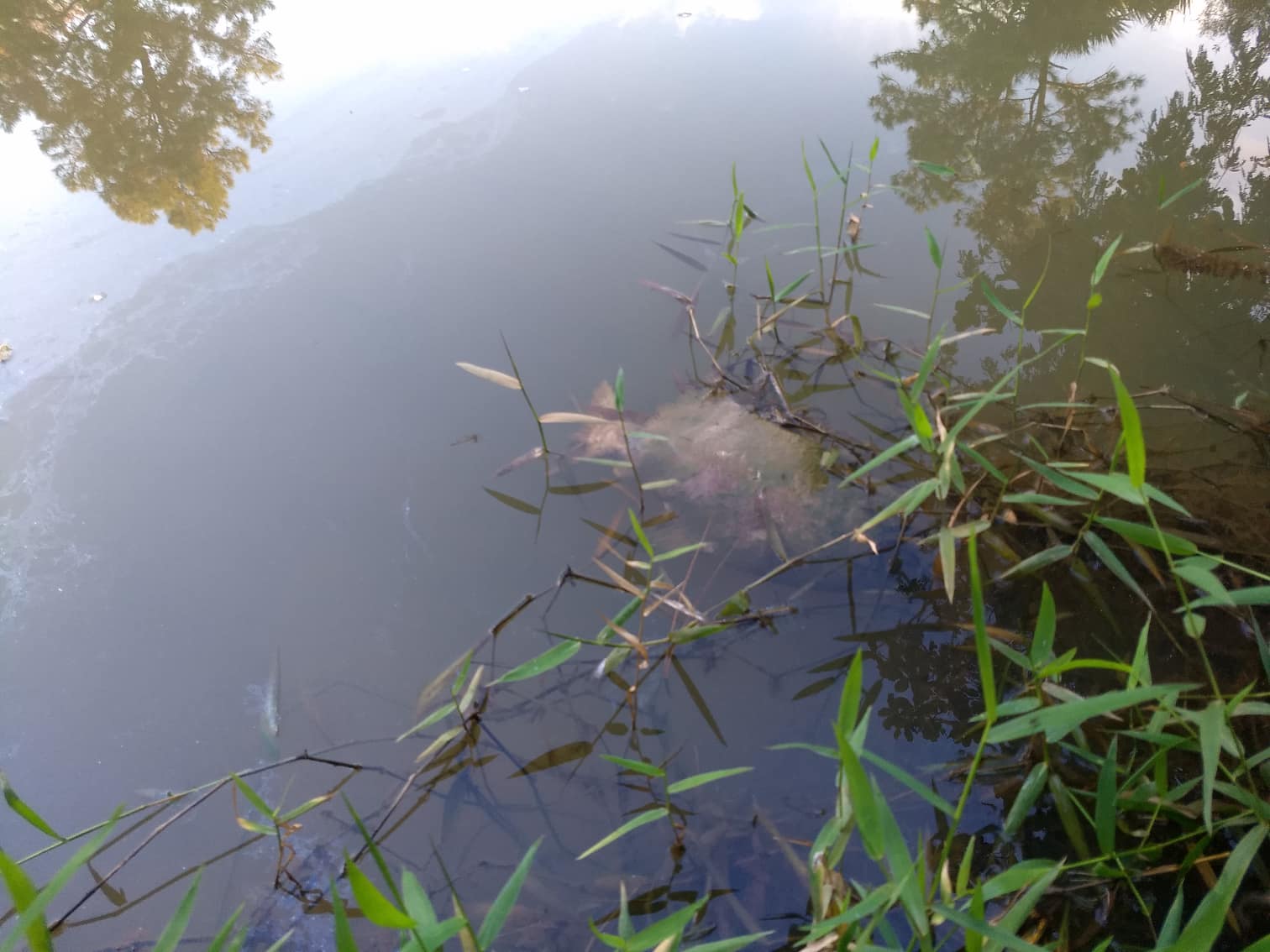 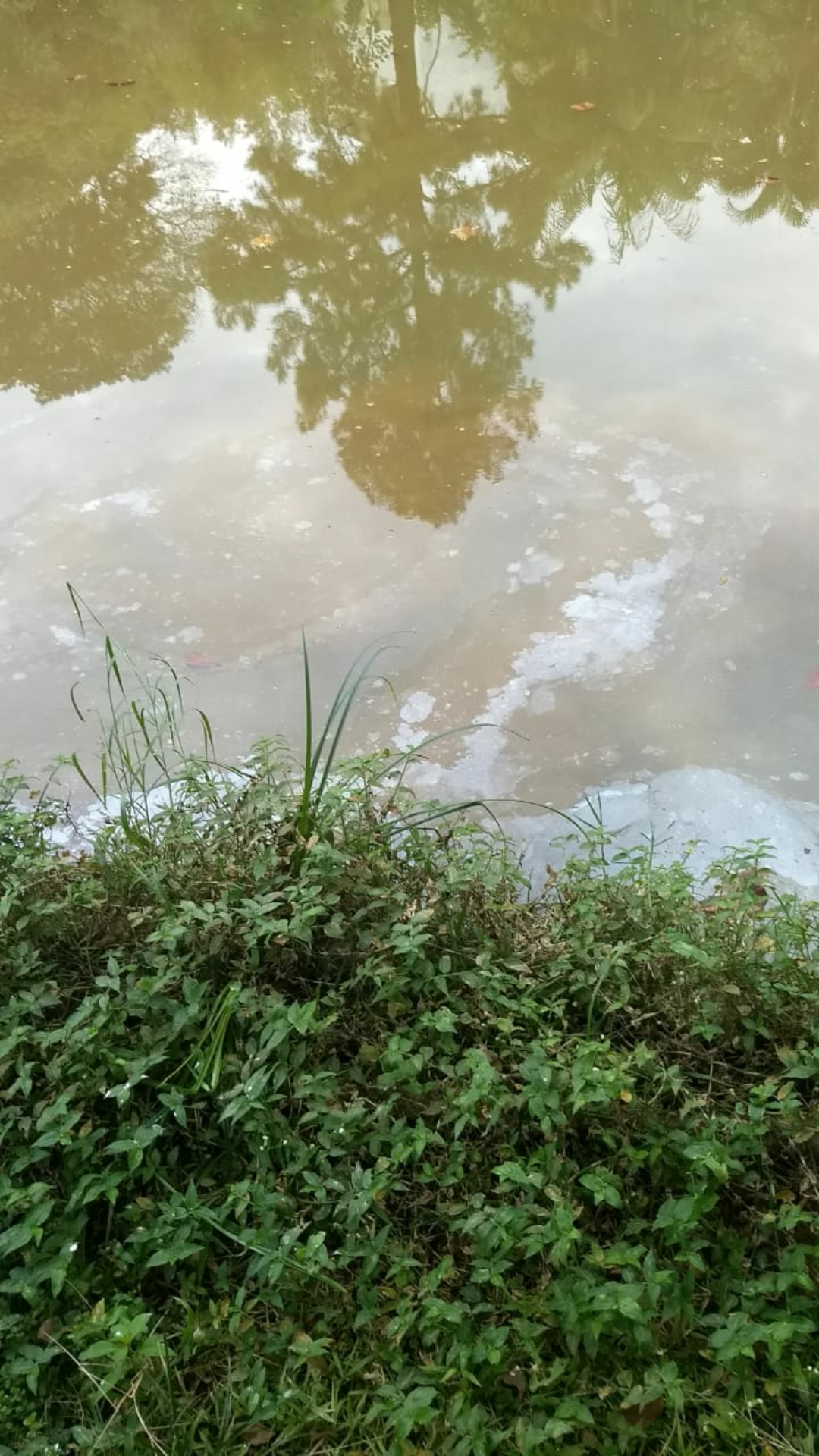 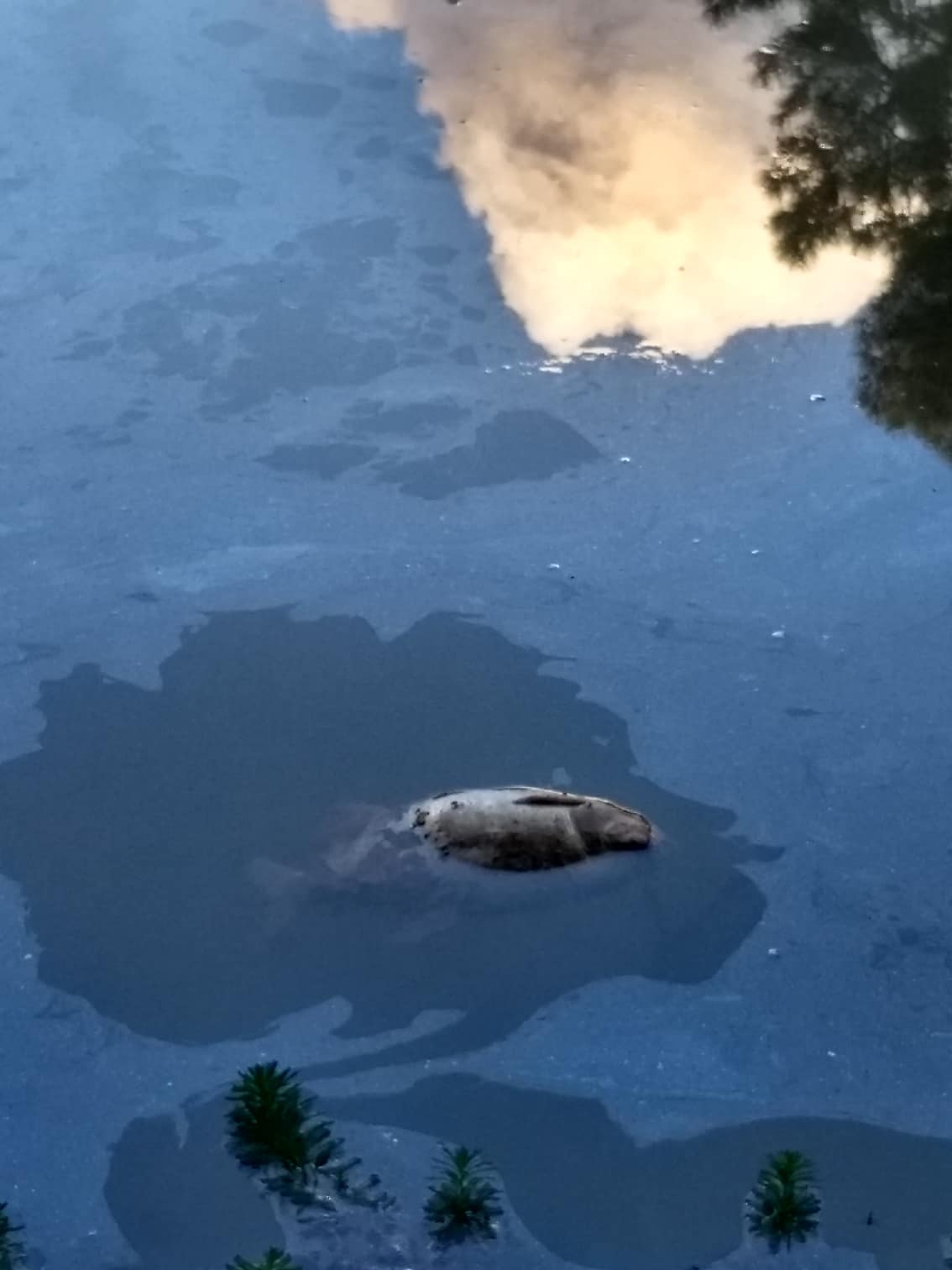 